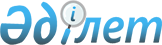 О внесении изменений в приказ Министра информации и коммуникаций Республики Казахстан от 20 июля 2016 года № 44 "Об утверждении Показателей качества универсальных услуг почтовой связи"Приказ Министра цифрового развития, инноваций и аэрокосмической промышленности Республики Казахстан от 20 декабря 2020 года № 470/НҚ. Зарегистрирован в Министерстве юстиции Республики Казахстан 22 декабря 2020 года № 21871
      ПРИКАЗЫВАЮ:
      1. Внести в приказ Министра информации и коммуникаций Республики Казахстан от 20 июля 2016 года № 44 "Об утверждении Показателей качества универсальных услуг почтовой связи" (зарегистрирован в Реестре государственной регистрации нормативных правовых актов за № 14130, опубликован 8 сентября 2016 года в информационно-правовой системе "Әділет") следующие изменения:
      в Показателях качества включая доступность универсальных услуг почтовой связи, утвержденных указанным приказом:
      заголовок изложить в следующей редакций:
      "Показатели качества универсальных услуг почтовой связи";
      пункт 3 изложить в следующей редакции:
      "3. Показатель цены на универсальные услуги почтовой связи.
      Предельный уровень цен на субсидируемые универсальные услуги связи, оказываемые в сельских населенных пунктах, закрепленные в секторе почтовой связи утвержден приказом Председателя Комитета государственного контроля в области связи, информатизации и средств массовой информации Министерства информации и коммуникации Республики Казахстан от 22 июня 2017 года № 29 (зарегистрирован в Реестре государственной регистрации нормативных правовых актов под № 15328).".
      2. Департаменту государственной политики и инфраструктуры в области связи Министерства цифрового развития, инноваций и аэрокосмической промышленности Республики Казахстан в установленном законодательством Республики Казахстан порядке обеспечить:
      1) государственную регистрацию настоящего приказа в Министерстве юстиции Республики Казахстан;
      2) размещение настоящего приказа на интернет-ресурсе Министерства цифрового развития, инноваций и аэрокосмической промышленности Республики Казахстан после его официального опубликования;
      3) в течение десяти рабочих дней после государственной регистрации настоящего приказа представление в Юридический департамент Министерства цифрового развития, инноваций и аэрокосмической промышленности Республики Казахстан сведений об исполнении мероприятий, предусмотренных подпунктами 1) и 2) настоящего пункта.
      3. Контроль за исполнением настоящего приказа возложить на курирующего вице-министра цифрового развития, инноваций и аэрокосмической промышленности Республики Казахстан.
      4. Настоящий приказ вводится в действие по истечении десяти календарных дней после дня его первого официального опубликования.
					© 2012. РГП на ПХВ «Институт законодательства и правовой информации Республики Казахстан» Министерства юстиции Республики Казахстан
				
      Министр цифрового развития, инноваций
и аэрокосмической промышленности
Республики Казахстан 

Б. Мусин
